 LISTA E AUDITORËVE TË CERTIFIKUAR TË ENERGJISË NË NDRIÇIM PUBLIK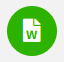 Lista e Auditorëve të energjisë në ndriçim publik që janë edhe Trajnerë për trajnimin e auditorëve të energjisë në ndriçim publik, të certifikuar në 2018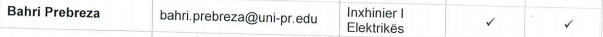 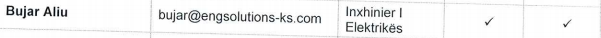 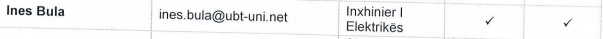 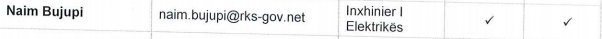 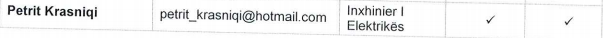 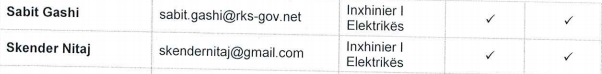 Të drejtat dhe detyrat e Trajnerëve lidhur me trajnimin e auditorëve: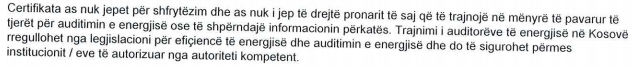 Lista e Auditorëve të energjisë në ndriçim publik, të certifikuar në 2020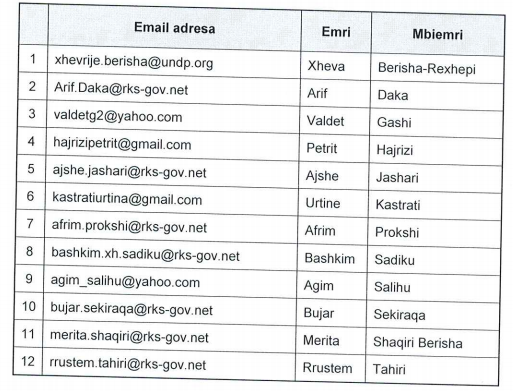 